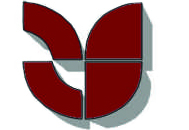 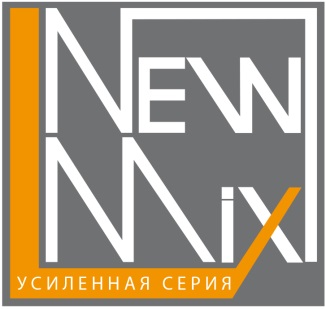 ОБЩЕСТВО С ОГРАНИЧЕННОЙ ОТВЕТСТВЕННОСТЬ ТОРГОВЫЙ ДОМ «ГОМЕЛЬСКИЕ СЕЛЬСКОХОЗЯЙСТВЕННЫЕ МАШИНЫ - «ПАЛЕССЕ»(ООО ТД «ГСМ-«ПАЛЕССЕ»)347254, РФ, Ростовская обл., Константиновский р-он г. Константиновск, п. КГУ-1, территория АТП-6тел./факс: (86393) 6-06-50, 6-06-40 сайт: http://tdgsm.ruИНН/КПП 6135008319/611601001ОРГН 113618200148коммерческое предложениеСАМОХОДНЫЙ ОПРЫСКИВАТЕЛЬ «РУБИН-2500»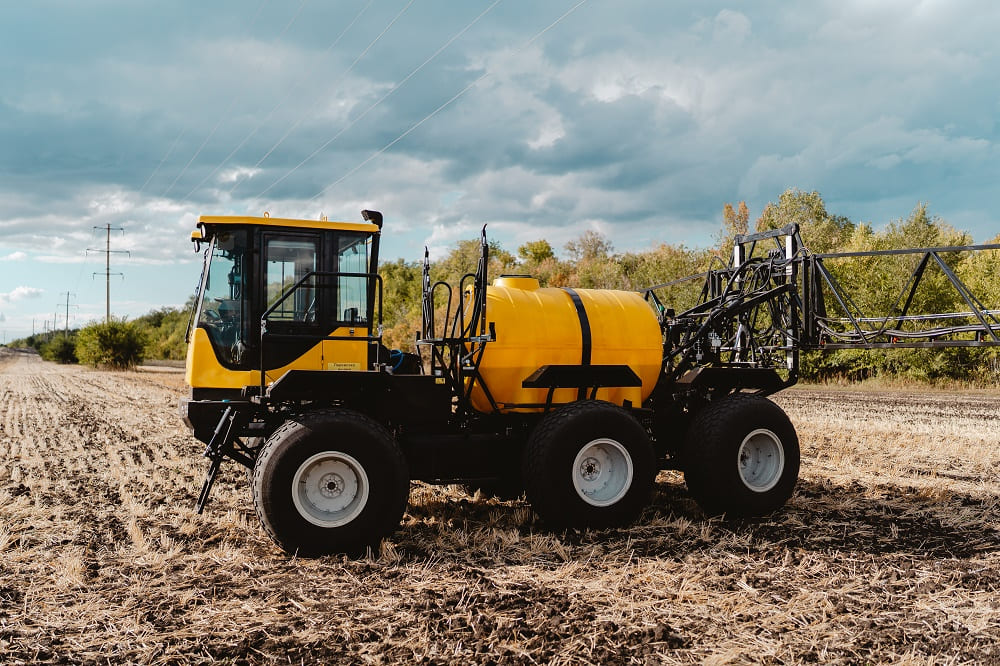 описаниеНазначение: обработка межствольных зон путём механического удаления сорняков и Самоходный опрыскиватель «Рубин-2500» на шинах  низкого давления, а так же узкопрофильной резине для междурядной обработки новый и востребованный продукт для практических работ в агрохимической области отечественного сельскохозяйственного комплекса. Специализируется на химической обработке полей и внесению удобрений. Отвечает всем требованиям и задачам, которые появились с внедрением новых инновационных технологий в земледелии. Скорость обработки и точность дозировки растворов химических смесей обеспечиваются наличием в комплектации машины систем параллельного вождения и компьютерного управления расходом рабочего раствора. Ширина полосы обработки до 28 метров обеспечивает оптимальную производительность и маневренность в полевых условиях. Регулируемая высота штанг над уровнем земли позволяет выбрать оптимальные режимы работы при разных высотах обрабатываемой культуры. Уникальное сочетание всех качеств и характеристик позволяет в полной мере удовлетворить запросы потребителя, которому необходим современный и производительный самоходный опрыскиватель.Технические условияНаименование-Опрыскиватель самоходный "Рубин"Модификация-Рубин (2500)Максимальная заправка емкости, л-(2500)Тип двигателя-ТурбодизельныйМощность двигателя, л.с-92Тип трансмиссии-Механическая 5-ступенчатаяКолесная формула-6х4Рабочая скорость, км/ч-35Расход топлива, л/га-Около 0,13(0,14)Распылители-LechlerУправление расходом рабочего раствора-Компьютерное(по выбору)Навигационная система-(по выбору)Раскладывание шланга-ГидравлическоеПроизводительность, га/ч-60(70)Ширина захвата, м-24-28Расход рабочей жидкости, л/га-15-300Подвеска-ПневматическаяПоворотная ось-Передняя, задняяРабочие колеса-Низкого давления, узкопрофильныеДорожный просвет(клиренс), мм-500Масса полная, не более , кг- 6200ООО ТД «ГСМ- «Палессе»Отдел продажАдрес: 347254, РФ, Ростовская область, Константиновский район, г. Константиновск,  п. КГУ-1, территория АТП-6.